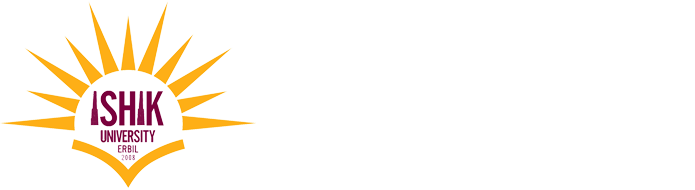 EDU 405 Practice TeachingTASK 7: Classroom Observation Report (Classroom management)Date: ….. / …. / ……	Name of the Student-Teacher: ...........................................................................................................In this task, you are asked to observe a teacher paying attention to his/her way of managing teaching/learning activities and classroom management techniques. Your report should include two parts. When you write your report, make use of the form you are provided. In part one, discuss your observation by referring to your observation report (explain it part by part). In part 2, Please make sure that your report answers the questions below:What were the benefits of classroom/school/teacher observation?How did the teachers make their lesson interesting and useful? Give examples. What do you think about participation? How did the teacher manage it? Was the contribution of turn-taking was effective? (Make use of tally on the observation form). How was the teachers’ communication with learners? How was his/her eye-contact and space usage in the classroom? (Make use of tallies on the observation form)Any other comments about the observation?